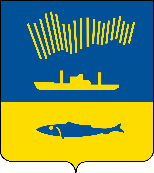 АДМИНИСТРАЦИЯ ГОРОДА МУРМАНСКАП О С Т А Н О В Л Е Н И Е                                                                                                                 №     В соответствии с постановлением администрации города Мурманска                      от 30.12.2016 № 4030 «Об утверждении нормативов финансовых затрат на капитальный ремонт, ремонт, содержание автомобильных дорог общего пользования местного значения муниципального образования город Мурманск и правил расчета размера ассигнований из бюджета муниципального образования город Мурманск на указанные цели»  п о с т а н о в л я ю: Утвердить индексы уровня нормативной потребности финансовых затрат на капитальный ремонт, ремонт, содержание автомобильных дорог общего пользования местного значения муниципального образования город Мурманск исходя из возможности доходной базы бюджета муниципального образования город Мурманск на 2019 год и на плановый период 2020 и 2021 годов в размере: 2. Отменить постановление администрации города Мурманска                               от 03.04.2018 № 897 «Об индексах, учитывающих уровень нормативной потребности финансовых затрат на капитальный ремонт, ремонт, содержание автомобильных дорог общего пользования местного значения муниципального образования город Мурманск, исходя из возможности доходной базы бюджета муниципального образования город Мурманск на 2018 год и плановый период 2019 и 2020 годов».3. Отделу информационно-технического обеспечения и защиты информации администрации города Мурманска (Кузьмин А.Н.) разместить настоящее постановление с приложением на официальном сайте администрации города Мурманска в сети Интернет.4. Редакции газеты «Вечерний Мурманск» (Хабаров В.А.) опубликовать настоящее постановление с приложением.5. Настоящее постановление вступает в силу со дня официального опубликования и распространяется на правоотношения, возникшие с 01.01.2019.6. Контроль за выполнением настоящего постановления возложить на заместителя главы администрации города Мурманска ДоцникВременно исполняющий полномочияглавы администрациигорода Мурманска                                                                           А.Г. ЛыженковВид работИндексы уровня нормативной потребности финансовых затрат на капитальный ремонт, ремонт, содержание автомобильных дорог общего пользования местного значения муниципального образования город Мурманск исходя из возможности доходной базы бюджета муниципального образования город МурманскИндексы уровня нормативной потребности финансовых затрат на капитальный ремонт, ремонт, содержание автомобильных дорог общего пользования местного значения муниципального образования город Мурманск исходя из возможности доходной базы бюджета муниципального образования город МурманскИндексы уровня нормативной потребности финансовых затрат на капитальный ремонт, ремонт, содержание автомобильных дорог общего пользования местного значения муниципального образования город Мурманск исходя из возможности доходной базы бюджета муниципального образования город МурманскВид работ201920202021Содержание0,49345197910,61151904080,5967851844Ремонт0,45904783490,69220931750,6700961445Капитальный ремонт0,05078018460,0327038760,036878745